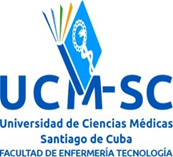 Relatoría del proceso eleccionario de la FEEM.Fecha. 26 de octubre 2023. El proceso eleccionario a nivel de Facultad, para la elección del secretariado se desarrolló del 17 al 26 de octubre de 2023  El 26 de octubre se procede al escrutinio, con la presencia de las organizaciones políticas y administrativas de la Facultad.Resultados.El derecho al voto lo debían ejercer 1223 estudiantes, lo ejercieron 1150, que representa el 94,03 % de presentados.Observaciones.La causa de las boletas anuladas es porque seleccionan mayor cantidad de miembros que los solicitados en la boleta.Resultados. Secretariado.Presidenta: Marian Pantoja NovoMiembros:1. Elizabeth Áreas Pérez2. Adriana Kris La Rosa Silva.3. María Del Mar Moro Rodríguez4. Litbe Orozco Fernández5. Beatriz Moreta Domínguez6. Melanis Ríos Oris.Nota: Se procede según lo establecido, informar a la máxima autoridad administrativa y docente de la institución sobre los resultados del proceso. Definir fecha de reunión del Consejo de la FEEM para distribución de los cargos.Presentación y divulgación del secretariado electo. INFORMADepartamento de Extensión universitaria.NoBoletasCantidadPorciento1Boletas válidas111096,522Boletas anulados363,133Boletas en blanco40,34NoNombres y ApellidosMiembroPorcientoPresidentePorciento1Pantoja Novo Marian93183,8791682,522Áreas Pérez Elizabeth89580,63252,253La Rosa Silva Kris Adriana80572,52282,524Moro Rodríguez María Del Mar70463,42282,525Orozco Fernández Litbe 59053,15161,446Moreta Domínguez Beatriz57051,35292,617Ríos Oris Melanis55950,36191,718Alcántara Sánchez Milena30827,74121,089Vidal Maren María Fernanda 25022,52181,62